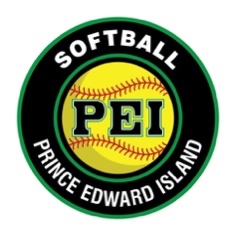 2023 Softball PEI Tournament DatesCLUB TOURNAMENTSPROVINCIAL TEAM TOURNAMENTSSPEI EASTERN CANADIAN QUALIFIERS SPEI PROVINCIALS CHAMPIONSHIPSEASTERN CANADIAN CHAMPIONSHIPSCANADIAN CHAMPIONSHIPSDATES DAYS                     TOURNAMENT LOCATION CONTACT May 19-20-21F-S-S Moncton Youth Classic – U13, U15, U17, OpenMoncton, NB May 27-28S-S1st Provincial Teams Weekend - FemaleU15 – PEIU17 – NSU19 - NBJune 2-3-4F-S-S Stratord – U13 A and AAStratford, PEIJune 16-17-18F-S-SSpud Chucker’s Tournament U13/U15/U17/U19/Women’s Open FastpitchO’Leary, PEIJune 23-24-25F-S-SEast Coast Games – U13 and U15St. John, NBStacy BloisJune 23-24-25F-S-SCole Harbour – U13NSJune 24-25S-S2nd Provincial Teams Weekend – FemaleU15 – NBU17 – NBU19 - PEIJune 30-July 2F-S-S Quebec Rebelles U15, U19 and U23Montreal, QC July 7-8-9F-S-S Quebec Rebelles U17Montreal, QC July 7-8-9F-S-S Cole Harbour – U11NSJuly 7-8-9F-S-SFredericton Classic – U11A and U15AFredericton, NBJuly 14-15-16F-S-S Softball PEI Eastern Canadian Championship Qualifiers Girls U13 AA, U15 AA, U17 AA TBDKerri HydeJuly 14-15-16F-S-SFredericton Classic – U15AA and U17AAFredericton, NBJuly 21-22-23F-S-SFredericton Classic – U13A and AAFredericton, NBJuly 21-22-23F-S-SSummerside Showdown – U11, U13, U15, U17Summerside, PEDave CampbellJuly 28-29-30F-S-S Lloyd Poirier Tournament – U19 and U23Moncton, NBClinton HarveyJuly 29-30S-S3rd Provincial Teams Weekend – FemaleU15 – NSU17 – PEIU19 - NBAug 2-3-4-5-6W-T-F-S-SU19 Women’s Canadian Championship Langford, BCAug 9-10-11-12-13W-T-F-S-SU15 Girl’s Canadian ChampionshipBrandon, MBTBDAug 9-10-11-12-13W-T-F-S-SU17 Girl’s Canadian ChampionshipSaskatoon, SKTBDAug 11-12-13F-S-SU23 Women’s Eastern CanadiansIntermediate Women’s Eastern CanadiansTBDTBDAug 11-12-13F-S-SSilverbacks Summer Slam – U13 AA and U15 AAOromocto, NBAug 16-17-18-19-2W-T-F-S-SU23 Women’s Canadian ChampionshipMontreal, QCTBDAug 16-17-18-19-20W-T-F-S-SWomen’s Canadian ChampionshipMontreal. QCTBDAug 17-18-19-20T-F-S-SU19 Women’s Eastern Canadians PEIAug 18-19-20F-S-SCole Harbour – U15 and U17NSAug 24-25-26-27T-F-S-SU13 Girls Eastern CanadiansU15 Girls Eastern CanadiansU17 Girls Eastern CanadiansNFLDQCONAug 26SU7 JamboreeTBDAug 27SU9 JamboreeTBDAug 25-26-27F-S-SU11 Provincials TBDSept 1-2-3F-S-SU13 A/AA ProvincialsU15 AA ProvincialsTBD Sept 8-9-10F-S-SIntermediate Men’s Eastern Canadians NSSept 8-9-10F-S-SU15 A Provincials U17 A Provincials TBD